2. Administration https://www.jjtu.ac.in/proforma-for-submission-ugc-norms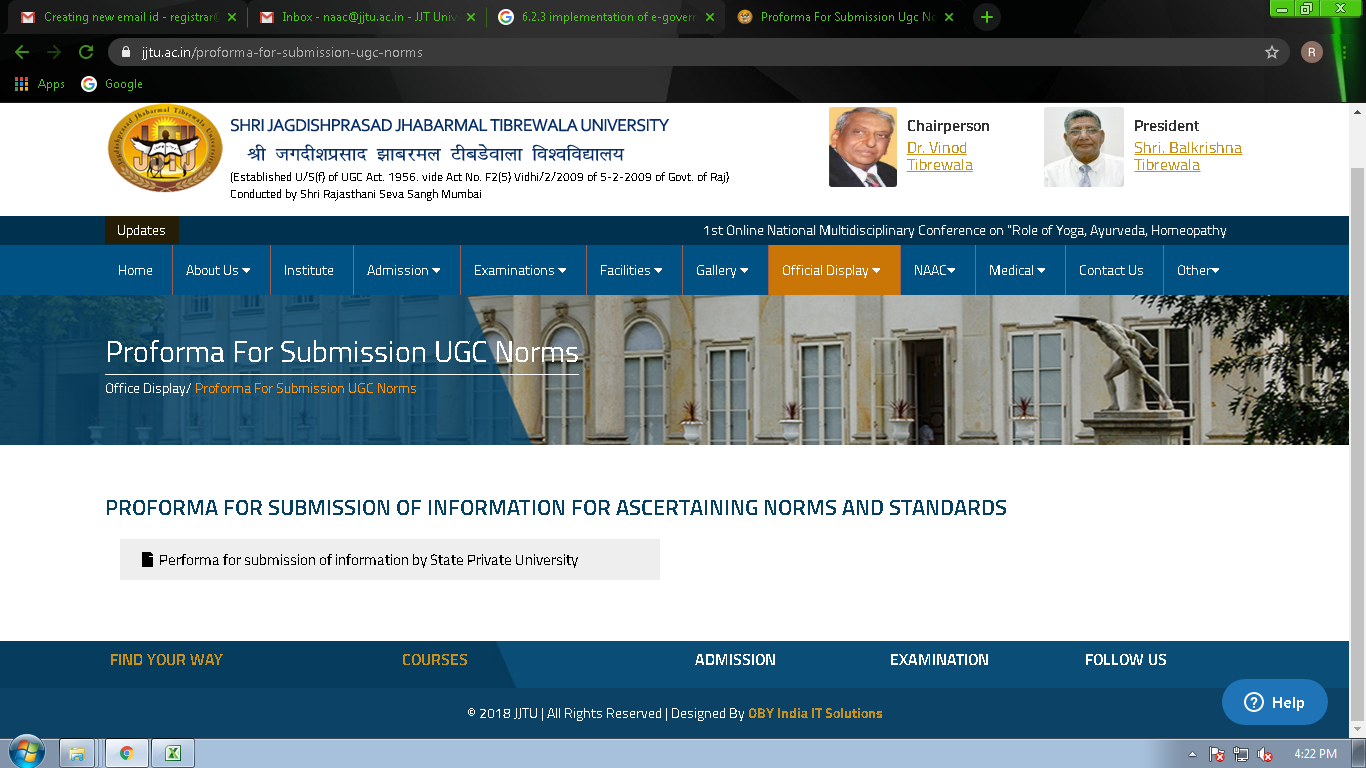 